W_WSTĘPNY – EKOPRACOWNIAZałącznik nr 4 Klauzula informacyjna o przetwarzaniu danych osobowych przez Wojewódzki Fundusz OchronyŚrodowiska i Gospodarki Wodnej w Rzeszowie – informacja dla WnioskodawcyNa podstawie art. 13 Rozporządzenia Parlamentu Europejskiego i Rady (UE) 2016/679 z dnia   27 kwietnia 2016 roku w sprawie ochrony osób fizycznych w związku z przetwarzaniem danych osobowych i w sprawie swobodnego przepływu takich danych oraz uchylenia dyrektywy 95/46/WE („RODO”) Wojewódzki Fundusz Ochrony Środowiska i Gospodarki Wodnej w Rzeszowie informuje, że: 1.	Administratorem Pani/Pana danych osobowych jest Wojewódzki Fundusz Ochrony Środowiska i Gospodarki Wodnej w Rzeszowie, ul. Zygmuntowska 9 35-125 Rzeszów, tel. 017 8536361, e-mail: biuro@wfosigw.rzeszow.pl.  2.	Istnieje możliwość kontaktu z inspektorem ochrony danych osobowych poprzez adres e-mail: iod@wfosigw.rzeszow.pl  3.	Przetwarzane będą następujące kategorie Pani/Pana danych osobowych: imię i nazwisko, telefon kontaktowy oraz adres e-mail. 4.	Podanie przez Panią/Pana danych osobowych jest dobrowolne, lecz niezbędne w celu realizacji zadań związanych z rozpatrzeniem wniosku wstępnego o dofinansowanie oraz zawarciem, realizacją i rozliczeniem umowy w ramach naboru konkursowego pn. „EKOPRACOWNIA – zielone serce szkoły”.  5.	Dane osobowe będą przetwarzane na podstawie art. 6 ust. 1 lit. b i c RODO, w tym ustawy z dnia 24 kwietnia 2001 r. – Prawo ochrony środowiska w celu realizacji zadań związanych z rozpatrzeniem wniosku wstępnego o dofinansowanie oraz zawarciem, realizacją i rozliczeniem umowy w ramach naboru konkursowego pn. „EKOPRACOWNIA – zielone serce szkoły”.  6.	Pani/Pana dane osobowe będą przetwarzane przez okres niezbędny do realizacji celu wskazanego powyżej, aż do momentu wygaśnięcia obowiązku przetwarzania danych wynikającego z przepisów prawa, w tym przepisów dotyczących archiwizacji. 7.	Osobie, której dane dotyczą przysługuje prawo dostępu do swoich danych osobowych, ich sprostowania, usunięcia, ograniczenia przetwarzania, przenoszenia danych osobowych, sprzeciwu wobec przetwarzania danych osobowych a także wniesienia skargi do organu nadzorczego, którym jest Prezes Urzędu Ochrony Danych Osobowych, zgodnie z zasadami wynikającymi z przepisów RODO. 8.	Pani/Pana dane osobowe mogą zostać przekazane (w niezbędnym zakresie do realizacji wniosku/umowy) podmiotom przetwarzającym dane osobowe na rzecz Administratora usługi IT. Odbiorcami danych osobowych  mogą być podmioty współpracujące przy organizacji w/w naboru konkursowego oraz inne podmioty uprawnione do dostępu do danych osobowych na podstawie odrębnych przepisów prawa. 9.	Pani/Pana dane osobowe otrzymaliśmy od Szkoły/Zespołu Szkół, który wskazał Panią/Pana jako osobę do kontaktów roboczych, w związku ze złożonym wnioskiem wstępnym o dofinansowanie w ramach naboru konkursowego pn. „EKOPRACOWNIA - Zielone Serce Szkoły”. 10.	Pani/Pana dane nie będą poddane zautomatyzowanemu podejmowaniu decyzji. 11.	Pani/Pana dane nie będą przekazane odbiorcom w państwach znajdujących się poza Unią Europejską i Europejskim Obszarem Gospodarczym lub do organizacji międzynarodowej.Klauzula informacyjna o przetwarzaniu danych osobowych przez Wojewódzki Fundusz OchronyŚrodowiska i Gospodarki Wodnej w Rzeszowie - informacja dla osób których dane pozyskano od innych osób, aniżeli od nich samychNa podstawie art. 14 Rozporządzenia Parlamentu Europejskiego i Rady (UE) 2016/679 z dnia   27 kwietnia 2016 roku w sprawie ochrony osób fizycznych w związku z przetwarzaniem danych osobowych i w sprawie swobodnego przepływu takich danych oraz uchylenia dyrektywy 95/46/WE („RODO”) Wojewódzki Fundusz Ochrony Środowiska i Gospodarki Wodnej w Rzeszowie informuje, że: 1.	Administratorem Pani/Pana danych osobowych jest Wojewódzki Fundusz Ochrony Środowiska i Gospodarki Wodnej w Rzeszowie, ul. Zygmuntowska 9 35-125 Rzeszów, tel. 017 8536361, e-mail: biuro@wfosigw.rzeszow.pl.  2.	Istnieje możliwość kontaktu z inspektorem ochrony danych osobowych poprzez adres e-mail: iod@wfosigw.rzeszow.pl  3.	Przetwarzane będą następujące kategorie Pani/Pana danych osobowych: imię i nazwisko, wizerunek, telefon kontaktowy oraz adres e-mail. 4.	Podanie przez Panią/Pana danych osobowych jest dobrowolne, lecz niezbędne w celu realizacji zadań związanych z rozpatrzeniem wniosku wstępnego o dofinansowanie oraz zawarciem, realizacją i rozliczeniem umowy w ramach naboru konkursowego pn. „EKOPRACOWNIA – zielone serce szkoły”.  5.	Dane osobowe będą przetwarzane na podstawie art. 6 ust. 1 lit. c (tzn. przetwarzanie jest niezbędne do wypełnienia obowiązku prawnego ciążącego na Administratorze) i e) (tzn. przetwarzanie jest niezbędne do wykonania zadania realizowanego w interesie publicznym) RODO, w związku z ustawą z dnia 24 kwietnia 2001 r. – Prawo ochrony środowiska.  6.	Pani/Pana dane osobowe będą przetwarzane przez okres niezbędny do realizacji celu wskazanego powyżej, aż do momentu wygaśnięcia obowiązku przetwarzania danych wynikającego z przepisów prawa, w tym przepisów dotyczących archiwizacji. 7.	Osobie, której dane dotyczą przysługuje prawo dostępu do swoich danych osobowych, ich sprostowania, usunięcia, ograniczenia przetwarzania, przenoszenia danych osobowych, sprzeciwu wobec przetwarzania danych osobowych a także wniesienia skargi do organu nadzorczego, którym jest Prezes Urzędu Ochrony Danych Osobowych, zgodnie z zasadami wynikającymi z przepisów RODO. 8.	Pani/Pana dane osobowe mogą zostać przekazane (w niezbędnym zakresie do realizacji wniosku/umowy) podmiotom przetwarzającym dane osobowe na rzecz Administratora usługi IT. Odbiorcami danych osobowych  mogą być podmioty współpracujące przy organizacji w/w Konkursu oraz inne podmioty uprawnione do dostępu do danych osobowych na podstawie odrębnych przepisów prawa. 9.	Pani/Pana dane osobowe otrzymaliśmy od Szkoły/Zespołu Szkół, który wskazał Panią/Pana jako osobę do kontaktów roboczych, w związku ze złożonym wnioskiem wstępnym o dofinansowanie w ramach naboru konkursowego pn. „EKOPRACOWNIA - Zielone Serce Szkoły”. 10.	Pani/Pana dane nie będą poddane zautomatyzowanemu podejmowaniu decyzji. 11.	Pani/Pana dane nie będą przekazane odbiorcom w państwach znajdujących się poza Unią Europejską i Europejskim Obszarem Gospodarczym lub do organizacji międzynarodowej.WOJEWÓDZKI FUNDUSZ OCHRONY ŚRODOWISKA I GOSPODARKI WODNEJ W RZESZOWIEul. Zygmuntowska 9, 35-025 RzeszówWOJEWÓDZKI FUNDUSZ OCHRONY ŚRODOWISKA I GOSPODARKI WODNEJ W RZESZOWIEul. Zygmuntowska 9, 35-025 Rzeszów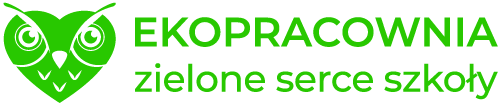 WNIOSEK WSTĘPNY o dofinansowanie w formie dotacji w ramach Programu Regionalnego Wsparcia Edukacji Ekologicznej - nabór konkursowy pn. „EKOPRACOWNIA – zielone serce szkoły”CZĘŚĆ I. DANE DOTYCZĄCE WNIOSKODAWCY:CZĘŚĆ I. DANE DOTYCZĄCE WNIOSKODAWCY:CZĘŚĆ I. DANE DOTYCZĄCE WNIOSKODAWCY:CZĘŚĆ I. DANE DOTYCZĄCE WNIOSKODAWCY:CZĘŚĆ I. DANE DOTYCZĄCE WNIOSKODAWCY:CZĘŚĆ I. DANE DOTYCZĄCE WNIOSKODAWCY:CZĘŚĆ I. DANE DOTYCZĄCE WNIOSKODAWCY:CZĘŚĆ I. DANE DOTYCZĄCE WNIOSKODAWCY:CZĘŚĆ I. DANE DOTYCZĄCE WNIOSKODAWCY:CZĘŚĆ I. DANE DOTYCZĄCE WNIOSKODAWCY:1.Nazwa WnioskodawcyNazwa WnioskodawcyNazwa Wnioskodawcy2.Adres siedzibyAdres siedzibyAdres siedzibyAdres siedzibyAdres siedzibyAdres siedzibyAdres siedzibyAdres siedzibyAdres siedzibyMiejscowość, kod pocztowy: Miejscowość, kod pocztowy: Miejscowość, kod pocztowy: Miejscowość, kod pocztowy: Miejscowość, kod pocztowy: Ulica, nr budynku: Ulica, nr budynku: Ulica, nr budynku: Ulica, nr budynku: Ulica, nr budynku: Gmina: Gmina: Powiat: Powiat: 3.Organ prowadzący szkołę/ zespół szkółOrgan prowadzący szkołę/ zespół szkółOrgan prowadzący szkołę/ zespół szkółOrgan prowadzący szkołę/ zespół szkółOrgan prowadzący szkołę/ zespół szkółOrgan prowadzący szkołę/ zespół szkółOrgan prowadzący szkołę/ zespół szkółOrgan prowadzący szkołę/ zespół szkółOrgan prowadzący szkołę/ zespół szkółNazwa OrganuNazwa OrganuGminaGminaPowiatPowiat4.Osoba wyznaczona do kontaktu (prowadząca sprawę)Osoba wyznaczona do kontaktu (prowadząca sprawę)Osoba wyznaczona do kontaktu (prowadząca sprawę)Osoba wyznaczona do kontaktu (prowadząca sprawę)Osoba wyznaczona do kontaktu (prowadząca sprawę)Osoba wyznaczona do kontaktu (prowadząca sprawę)Osoba wyznaczona do kontaktu (prowadząca sprawę)Osoba wyznaczona do kontaktu (prowadząca sprawę)Osoba wyznaczona do kontaktu (prowadząca sprawę)Imię, nazwisko:Imię, nazwisko:Imię, nazwisko:Telefon:Telefon:e-mail:e-mail:CZĘŚĆ II. DANE DOTYCZĄCE PRZEDSIĘWZIĘCIACZĘŚĆ II. DANE DOTYCZĄCE PRZEDSIĘWZIĘCIACZĘŚĆ II. DANE DOTYCZĄCE PRZEDSIĘWZIĘCIACZĘŚĆ II. DANE DOTYCZĄCE PRZEDSIĘWZIĘCIA1.Nazwa przedsięwzięciaWypełnić pola: rodzaj pracowni, nazwa szkoły/zespołu szkół, nazwa powiatu„Ekopracownia  w  (powiat: )”„Ekopracownia  w  (powiat: )”2.Rodzaj pracowniWybrać odpowiedni.3.Data zakończenia przedsięwzięcia Należy podać zaplanowany termin zakończenia przedsięwzięcia – nie później niż 15.10.2023 r.4.Uzasadnienie powstania ekopracowni i plan jej działania zawierający: - uzasadnienie powstania ekopracowni, - harmonogram realizacji przedsięwzięcia, - zasięg oddziaływania (tj. kto i w jakiej liczbie będzie korzystał z ekopracowni w ramach działań pośredniej i bezpośredniej edukacji) UWAGA: należy mieć na uwadze, że minimalna liczba osób korzystająca z funkcjonowania ekopracowni w ciągu roku od daty zakończenia przedsięwzięcia wynosi 5000 osób, z czego min. 500 osób to działania bezpośredniej edukacji (tj. wszystkie działania przekazujące odbiorcy bezpośrednio treści edukacyjne, itp. w ramach realizowanego programu edukacyjnego w ekopracowni). Pozostała ilość osób korzystających z ekopracowni może zostać osiągnięta w wyniku działań pośredniej edukacji tj. np. poprzez działania w mediach tradycyjnych, w internecie (social-media, spoty itp.)- proponowany kalendarz zajęć/wydarzeń (na okres 1 roku po oddaniu ekopracowni do użytkowania) wraz z przykładowym scenariuszem zajęć, - zaangażowanie partnerów lub społeczności lokalnych oraz zespołu realizującego przedsięwzięcie.Uzasadnienie powstania ekopracowni i plan jej działania zawierający: - uzasadnienie powstania ekopracowni, - harmonogram realizacji przedsięwzięcia, - zasięg oddziaływania (tj. kto i w jakiej liczbie będzie korzystał z ekopracowni w ramach działań pośredniej i bezpośredniej edukacji) UWAGA: należy mieć na uwadze, że minimalna liczba osób korzystająca z funkcjonowania ekopracowni w ciągu roku od daty zakończenia przedsięwzięcia wynosi 5000 osób, z czego min. 500 osób to działania bezpośredniej edukacji (tj. wszystkie działania przekazujące odbiorcy bezpośrednio treści edukacyjne, itp. w ramach realizowanego programu edukacyjnego w ekopracowni). Pozostała ilość osób korzystających z ekopracowni może zostać osiągnięta w wyniku działań pośredniej edukacji tj. np. poprzez działania w mediach tradycyjnych, w internecie (social-media, spoty itp.)- proponowany kalendarz zajęć/wydarzeń (na okres 1 roku po oddaniu ekopracowni do użytkowania) wraz z przykładowym scenariuszem zajęć, - zaangażowanie partnerów lub społeczności lokalnych oraz zespołu realizującego przedsięwzięcie.Uzasadnienie powstania ekopracowni i plan jej działania zawierający: - uzasadnienie powstania ekopracowni, - harmonogram realizacji przedsięwzięcia, - zasięg oddziaływania (tj. kto i w jakiej liczbie będzie korzystał z ekopracowni w ramach działań pośredniej i bezpośredniej edukacji) UWAGA: należy mieć na uwadze, że minimalna liczba osób korzystająca z funkcjonowania ekopracowni w ciągu roku od daty zakończenia przedsięwzięcia wynosi 5000 osób, z czego min. 500 osób to działania bezpośredniej edukacji (tj. wszystkie działania przekazujące odbiorcy bezpośrednio treści edukacyjne, itp. w ramach realizowanego programu edukacyjnego w ekopracowni). Pozostała ilość osób korzystających z ekopracowni może zostać osiągnięta w wyniku działań pośredniej edukacji tj. np. poprzez działania w mediach tradycyjnych, w internecie (social-media, spoty itp.)- proponowany kalendarz zajęć/wydarzeń (na okres 1 roku po oddaniu ekopracowni do użytkowania) wraz z przykładowym scenariuszem zajęć, - zaangażowanie partnerów lub społeczności lokalnych oraz zespołu realizującego przedsięwzięcie.4.5.Wstępna kalkulacja kosztów przedsięwzięciaNależy przedstawić przewidziane w realizacji zadania powstania/remontu ekopracowni szacowane koszty (ilość, koszt jednostkowy itp.) na zakup materiałów, elementów wyposażenia, wykonane prace itp.UWAGA: kwota dotacji wynosi do 90% kosztów kwalifikowanych zadania, lecz nie więcej niż: 50.000,00 zł na utworzenie ekopracowni przyrodniczej lub 75.000,00 zł na utworzenie ekopracowni OZE.Wstępna kalkulacja kosztów przedsięwzięciaNależy przedstawić przewidziane w realizacji zadania powstania/remontu ekopracowni szacowane koszty (ilość, koszt jednostkowy itp.) na zakup materiałów, elementów wyposażenia, wykonane prace itp.UWAGA: kwota dotacji wynosi do 90% kosztów kwalifikowanych zadania, lecz nie więcej niż: 50.000,00 zł na utworzenie ekopracowni przyrodniczej lub 75.000,00 zł na utworzenie ekopracowni OZE.Wstępna kalkulacja kosztów przedsięwzięciaNależy przedstawić przewidziane w realizacji zadania powstania/remontu ekopracowni szacowane koszty (ilość, koszt jednostkowy itp.) na zakup materiałów, elementów wyposażenia, wykonane prace itp.UWAGA: kwota dotacji wynosi do 90% kosztów kwalifikowanych zadania, lecz nie więcej niż: 50.000,00 zł na utworzenie ekopracowni przyrodniczej lub 75.000,00 zł na utworzenie ekopracowni OZE.5.6. Link do filmu (o którym mowa w Części IV Wniosku - Zał. 1) opublikowanego w serwisie internetowym YouTubeLink do filmu (o którym mowa w Części IV Wniosku - Zał. 1) opublikowanego w serwisie internetowym YouTubeCZĘŚĆ III. OŚWIADCZENIA I ZGODYCZĘŚĆ III. OŚWIADCZENIA I ZGODY1.Zgoda na publikowanie i przetwarzanie informacjiWyrażam zgodę na publikowanie i przetwarzanie przez Wojewódzki Fundusz Ochrony Środowiska i Gospodarki Wodnej w Rzeszowie informacji zawartych w niniejszym Wniosku wstępnym.2. Zgoda na rozpowszechnianie zgłoszonego filmu Wyrażam bezterminową zgodę na publiczne i nieodpłatne rozpowszechnianie zgłoszonego filmu przez Wojewódzki Fundusz Ochrony Środowiska i Gospodarki Wodnej w Rzeszowie w mediach – w tym w szczególności jego publiczne wystawianie, wyświetlanie, odtwarzanie oraz nadawanie i reemitowanie, a także publiczne udostępnianie w taki sposób, aby każdy mógł mieć do niego dostęp w miejscu i w czasie przez siebie wybranym – wyłącznie w celu i zakresie niezbędnym do przeprowadzenia naboru konkursowego „Ekopracownia – zielone serce szkoły”, zgodnie z zapisami Regulaminu.CZĘŚĆ IV. ZAŁĄCZNIKI DO WNIOSKUCZĘŚĆ IV. ZAŁĄCZNIKI DO WNIOSKUZałącznik nr 1Krótki film ukazujący w sposób kreatywny wszelkie działania podejmowane w danej społeczności lokalnej na rzecz ochrony środowiska, w którym zostanie także przedstawione uzasadnienie utworzenia/wyposażenia ekopracowni.Film powinien spełniać następujące warunki techniczne:1) rozdzielczość: minimalna - 720 x 480 (16:9 SD), zalecana - 1280 x 720 (16:9 HD),maksymalna - 1920 x 1080 (16:9 Full HD);2) format zapisu: mpeg, mov, avi, zalecane H.264;3) rozmiar maksymalny pliku: do 4 GB;4) format dźwięku: MP3 lub AAC;5) film może być nakręcony: kamerą cyfrową, telefonem komórkowym lub aparatemfotograficznym;6) czas trwania filmu: od 1 do 2 minut;7) film powinien mieć tytuł oraz zawierać napisy początkowe i końcowe.Film zgłoszony do Konkursu musi zostać opublikowany w serwisie internetowym YouTube.Załącznik nr 2Wizualizacja projektowanej ekopracowni (wykonanej w dowolnej technice) z uwzględnieniem elementów wyposażeniaZałącznik nr 3Dokumentacja zdjęciowa przedstawiająca obecny stan pomieszczenia, w którym ma powstać pracownia (minimum trzy zdjęcia opatrzone datą wykonania i opisem)Załącznik nr 4Wstępna deklaracja organu prowadzącego szkołę na złożenie wniosku o dofinansowanie, w przypadku wyboru wniosku wstępnego w I etapie naboru konkursowego przez Komisję (do wypełnienia na końcu niniejszego wniosku)Załącznik nr 5 (jeżeli dotyczy) Oświadczenie o wyrażeniu zgody na rozpowszechnianie wizerunku. Świadomi odpowiedzialności karnej wynikającej z art. 233  1 Kodeksu karnego za składanie fałszywych zeznań oświadczamy, że zawarte w niniejszym dokumencie dane są zgodne ze stanem faktycznym i prawnym. Wiarygodność podanych we wniosku danych stwierdzamy własnoręcznym podpisem.Świadomi odpowiedzialności karnej wynikającej z art. 233  1 Kodeksu karnego za składanie fałszywych zeznań oświadczamy, że zawarte w niniejszym dokumencie dane są zgodne ze stanem faktycznym i prawnym. Wiarygodność podanych we wniosku danych stwierdzamy własnoręcznym podpisem.Miejscowość, dataPieczęć firmowa Wnioskodawcy oraz podpis osoby /osób upoważnionych do reprezentowania WnioskodawcyWstępna deklaracja organu prowadzącego szkołę na złożenie wniosku o dofinansowanie w ramach naboru konkursowego pn. „EKOPRACOWNIA – zielone serce szkoły”Wstępna deklaracja organu prowadzącego szkołę na złożenie wniosku o dofinansowanie w ramach naboru konkursowego pn. „EKOPRACOWNIA – zielone serce szkoły”deklaruje, że w przypadku zakwalifikowania się w I etapie konkursu „Ekopracownia – zielone serce szkoły” przez:na realizację przedsięwzięcia w ramach niniejszego wniosku wstępnego, złoży wniosek o dofinansowanie w ramach II etapu konkursu. deklaruje, że w przypadku zakwalifikowania się w I etapie konkursu „Ekopracownia – zielone serce szkoły” przez:na realizację przedsięwzięcia w ramach niniejszego wniosku wstępnego, złoży wniosek o dofinansowanie w ramach II etapu konkursu. Miejscowość, dataPieczęć firmowa Organu prowadzącego szkołę oraz podpis osoby /osób upoważnionych do reprezentowania Organu